SCHOLARSHIP RENEWAL APPLICATIONQuestions? Text 301-876-4419 or email scholarships@unitehere.org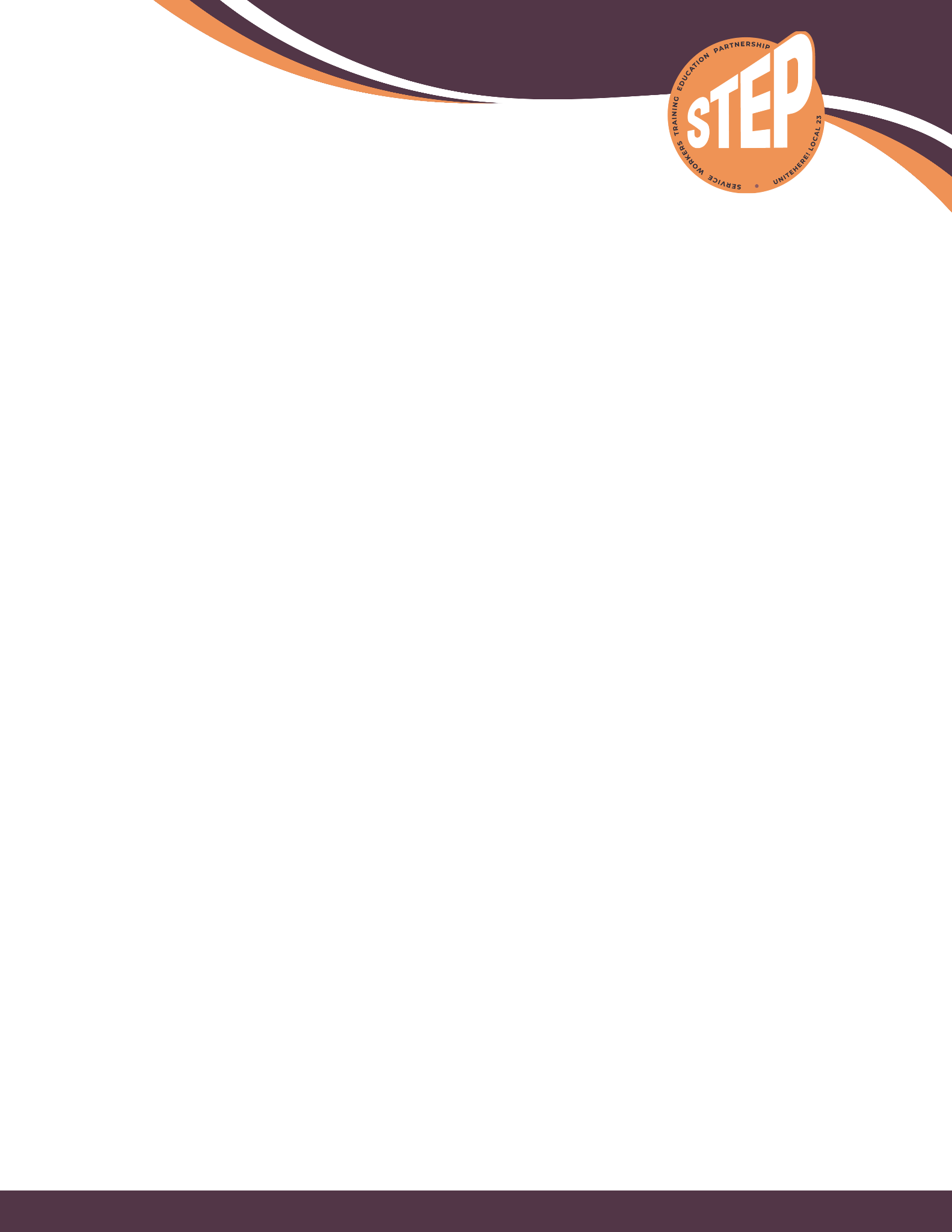 To be eligible to sponsor a scholar:Currently employed with a union employer who is participating in the fundYour employer has paid into the fund on your behalf for at least 12 of the last 18 months Last Name:       	First Name:       	Middle Int.:      Soc. Sec. #:       Relationship to Student:      Address:       	Apt.#:       City:       	State:       	Zip Code:      Employer:                                                          Name of Location Where You Work:      Date of Hire at Current Employer: Month_________		Year___________Cell Phone:     Can we text you?   Yes☐	No ☐Home Phone:To be eligible you must:Be under the age of 26Have a GPA of at least 2.7 from the last year. Exceptions for special circumstances: Please see additional questions belowHave had fewer than 8 semesters of support from the Fund.Be attending a not-for-profit accredited university or collegeLast Name:       	First Name:       	Middle Int.:      Soc. Sec. #:       Mailing Address:       	Apt.#:       City:       	State:       	Zip Code:      Email:        	Date of Birth:      	    		Month              Day                      YearHome Phone:Cell Phone:  Can we text you? Yes☐  No ☐Permanent address if different from above:       						Apt.#:       City:       	State:       	Zip Code:      Email:      	Name of University/College you attended last year:  ___________________________________________    Name of University/College you will attend this year, if different from last year:  ____________________    Major or course of study:__________________________________________________________________Cumulative GPA from last year:  ___________________________________________________________    This coming academic year you will be a:  Sophomore ☐ Junior☐ Senior ☐ 	Anticipated date of graduation:						 	     Month	YearAnticipated Degree: 	Associates Degree ☐		Bachelor of Arts ☐ 	     Bachelor of Science ☐Number of credits you plan to take in Fall: __________    In Spring:  __________         Number of credits your college or university considers to be a full course load   __________     Will you receive any other scholarships or financial assistance for the coming year? Yes☐ No☐If yes, please describe the source and amount of support:     Make sure you provide a COMPLETE mailing address, including office number or PO Box where payment should be sent. Please note that your university/college may require external scholarships to be sent to a specific office. Put that here.Name of University or College:   ___________________________________________________________    Address:  _____________________________________________________________________________   Address: _____________________________________________________________________________     City:  ______________   State:  ______________  Zip Code:  ______________     Student Identification Number for Check     You will need to submit an invoice/tuition bill showing the total amount owed for the coming year. AN ESTIMATE of amount you will need for the year is not sufficient! If your GPA is lower than what is required for renewal, please attach a separate letter answering the following:Why and how do you expect your academic performance to improve next year? (Change in work schedule/hours? Academic advising? Using professor office hours? A new living situation? Addressing health concerns? Switching academic major?)What resources have you identified to help you? (Consider those that are both on and off campus, such as tutors, mentors, network of peers, career and guidance counselors)What remaining requirements do you need to get your degree (specific courses, number of units) and when do you anticipate graduating? If you are currently pursuing an Associate degree, do you anticipate transferring to a 4-year university? If yes, when? To Do List for ApplicantsReview the application now.Have your sponsor verify their eligibility: your sponsor must be a currently employed union member, whose employer participates in the STEP Fund AND has paid into the Fund on behalf of the union member for a total of 12 months out of last 18 months.Check your eligibility: under the age of 26, have had fewer than 8 semesters of support from the Fund.Gather supporting documents.BEFORE June 15, and as soon as final transcripts are available: ask your university’s registrar/administration office to send an official transcript directly by your University/College to the Scholarship Coordinator.  (Transcripts can be emailed by the university/college to: scholarships@unitehere.org) If you are having trouble with getting an official transcript, let us know.If your GPA is below what we require for renewal: please make sure to answer the questions at the end of this application on a separate letter. If applicable, submit any letters of support from tutors/mentors/professors/counselors that show you are actively seeking ways of improving your academic performance.SECTION ONE: SPONSOR INFORMATION (Union Member):------SECTION TWO: To Be Completed By STUDENT 	Academic Year: 20    --//----/SECTION THREE:   SCHOLARSHIP PAYMENT INFORMATIONADDITIONAL EXPLANATION IF YOUR GPA FALLS BELOW THE ELIGIBILITY FOR CONTINUED SUPPORTI have attached:Completed applicationItemized financial statement If applicable: A personal letter if your GPA is below 2.7I have requested:An official transcriptIf applicable: a letter from a tutor/professor/Doctor Submit this application to: scholarships@unitehere.orgIf you need to mail your application please inform us!STEP Scholarship CommitteeP.O. Box 7633Silver spring, md 20907